РЕЖИМ ДНЯпрофильного лагеря с дневным пребыванием детей «Детство – счастье!»в период с 12.06.2017 года по 02.07.2017 года.ИНФОРМАЦИЯМОБУ ООШ №56о летней компании  2017 г.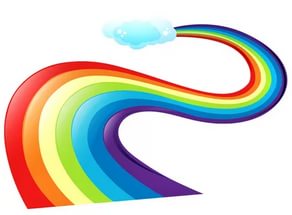 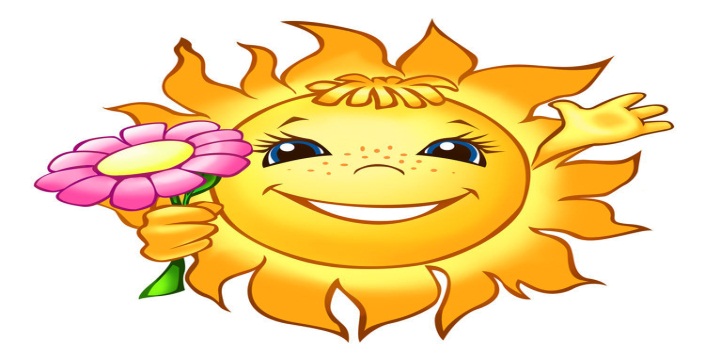 Дневная тематическая площадка без питания. Период: с 05.06.2017 г. по 11.06.2017 г.Руководитель – Мурлынова М.М.Профильный лагерь с дневным пребыванием детей с питанием «Детство-счастье!».Период: с 12.06.2017 г. по 02.07.2017 г.Руководитель – Гоглева Е.А.Дневная тематическая площадка без питания. Период: с 10.07.2017 г. по 16.07.2017 г.Руководитель – Тамамян Л.Н., Миналян И.К.Дневная тематическая площадка без питания. Период: с 21.08.2017 г. по 28.08.2017 г.Руководитель – Кучугура А.Б., Корчагина А.Б.Спортивная секция «Волейбол».Период: пон. - 15.00; среда – 15.00; суббота – 15.00 Занятия проводится в течение всего лета.Руководитель – Миналян И.К.Кружок «Юный художник».Период: вт. - 15.00; четверг – 15.00; пятница – 15.00 Занятия проводится в течение всего лета.Руководитель – Гоглева Е.А.Элементы режима дняВремя1.Сбор детей, зарядка8.30-9.002.Утренняя линейка9.00-9.153.Завтрак9.15-10.004.Работа по плану лагеря, общественно полезный труд, работа кружков и секций.10.00-12.005.Оздоровительные процедуры12.00-13.006.Обед13.00-14.007.Свободное время14.00-14.308.Уход домой14.30